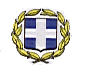 ΕΛΛΗΝΙΚΗ ΔΗΜΟΚΡΑΤΙΑΥΠΟΥΡΓΕΙΟ ΠΑΙΔΕΙΑΣ,                     ΕΡΕΥΝΑΣ  ΚΑΙ ΘΡΗΣΚΕΥΜΑΤΩΝΠΕΡ/ΚΗ Δ/ΝΣΗ Π.Ε. & Δ.Ε.ΚΕΝΤΡΙΚΗΣ ΜΑΚΕΔΟΝΙΑΣΔ/ΝΣΗ Π.Ε. ΧΑΛΚΙΔΙΚΗΣΠ.Υ.Σ.Π.Ε.------------------Ταχ.Δ/νση     :22ας Απριλίου 6ΒΤαχ.Κώδικ.     :63100 ΠολύγυροςΠληροφορίες :Β. ΝτάφουΤηλέφωνο      :23710-21207TELEFAX          :23710-24235e-mail	           :mail@dipe.chal.sch.grΠολύγυρος, 30-04-2018Αριθ. Πρωτ.: Φ.11.2/2895 ΠΡΟΣ: Εκπαιδευτικούς της Δ/νσης Π.Ε. Χαλκιδικής (Δια των Διευθυντών/ντριών και Προϊσταμένων    Σχολικών Μονάδων)ΘΕΜΑ:Ονομαστικός χαρακτηρισμός υπεράριθμων εκπαιδευτικών κλάδων ΠΕ06, ΠΕ11, ΠΕ60 και ΠΕ70 της Δ.Π.Ε. Χαλκιδικής.Ο Προεδρεύων του ΠΥΣΠΕ  έ χ ο ν τ α ς  υ π ό ψ ηΤις διατάξεις του ΠΔ 50/1996.Τις διατάξεις του ΠΔ 100/1997.Τις διατάξεις του ΠΔ 1/2003.Την με αριθ. 15/30.04.2018 Πράξη του ΠΥΣΠΕ ΧαλκιδικήςΑνακοινώνουμε Τον ονομαστικό χαρακτηρισμό των οργανικά υπεράριθμων εκπαιδευτικών κλάδωνΠΕ06, ΠΕ11, ΠΕ60 και ΠΕ70 της Δ.Π.Ε. Χαλκιδικήςόπως αυτοί αναγράφονται στον επισυναπτόμενο πίνακα.Καλούνται οι εκπαιδευτικοί που χαρακτηρίζονται οργανικά υπεράριθμοι να υποβάλλουν την αίτηση-δήλωση που επισυνάπτεται υπογεγραμμένη, σε συγκεκριμένες σχολικές μονάδες (της ίδιας ομάδας, όπου και προηγούνται συγκρινόμενοι μεταξύ τους, ή όμορων ομάδων συγκρινόμενοι με τους υπόλοιπους των άλλων όμορων ομάδων) στις οποίες υφίστανται οργανικά κενά με όλα τα σχετικά δικαιολογητικά, μέσω ηλεκτρονικού ταχυδρομείου (mail@dipe.chal.sch.gr) ή fax (2371024235) στη Δ.Π.Ε. Χαλκιδικής από τη Δευτέρα 30-04-2018 και έως την Τετάρτη 9 Μαΐου 2018 και ώρα 10:00 π.μ.Όσοι από τους παραπάνω εκπαιδευτικούς δηλώσουν εγγράφως ότι δεν επιθυμούν να τοποθετηθούν κατά προτεραιότητα θα κριθούν με τους εκπαιδευτικούς που βρίσκονται στη διάθεση/βελτίωση (σύμφωνα με το άρθρο 14 του ΠΔ50/1996)Παρακαλούμε να λάβουν γνώση οι ενδιαφερόμενοι εκπαιδευτικοί του Σχολείου σας καθώς και αυτοί οι οποίοι απουσιάζουν είτε λόγω απόσπασης, είτε λόγω άδειας. Το παρόν έγγραφο να αναρτηθεί στον πίνακα ανακοινώσεων του σχολείου σας.ΣΥΝΗΜΜΕΝΑ: -Πίνακες οργανικών κενών.-Πίνακας ονομαστικά υπεράριθμων εκπαιδευτικών.- Έντυπο Αίτησης-Δήλωσης τοποθέτησης εκπαιδευτικού.-Πίνακας ομάδων σχολείων και όμορων ομάδων.